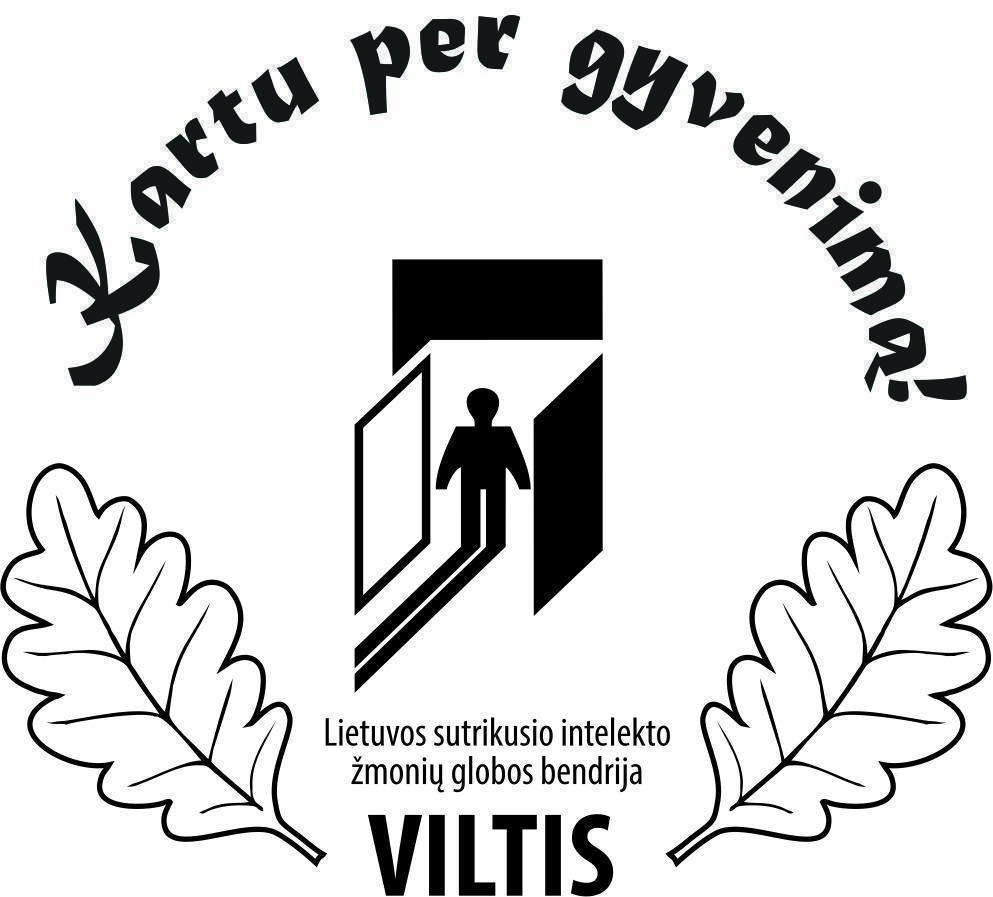 Paslaugos teikėjasLietuvos sutrikusio intelekto žmonių globos bendrija „Viltis”Kareivių g. 2 C-1, LT-08248 VilniusKontaktinis asmuo: Regina Čiuladaitė,Tel. (8 5)  211 3525, el. p.: regina@viltis.ltINFORMACIJA APIE STOVYKLAUTOJĄ SU NEGALIAVardas:Pavardė:Gimimo data:  (metai)	 (mėnuo) 	(diena)   Namų adresas:		   (Gatvė, namo/buto numeris, miestas)Telefono (namų, darbo, mobilusis) Nr.:Elektroninio pašto adresas:KALBOS IŠSIVYSTYMO LYGISAprašykite judėjimo ypatumus ir stovyklautojo mobilumo galimybes:Vaikšto savarankiškai  	Vaikšto su pagalba      	Naudojasi vežimėliu    	 Naudojasi vaikštyne    	Ar gali lipti laiptais?TAIP          NE Ar reikalingas papildomas poilsis dienos metu (poilsis po pietų)TAIP          NE Ar atpažįsta artimuosius?                          TAIP                   NE Kokie santykiai su artimaisiais?Tik su artimaisiais jaučiasi saugiai  	Su artimaisiais būna neramus          	Kita ______________________________________________________________________MAISTASMaistas įprastas  	 Maistas trintas        Kokių maisto produktų nevalgo? ________________________________________________________________________________________________________________________________________________________________________________________________________________________________________________________________________________________________________________Kokiam maistui ( pvz. vaisiams, daržovėms) yra alergiškas? _____________________________________________________________________________________________________________________________________________________________________________________________________________                                           ____Ar gali valgyti valgykloje ar nešitės į kambarį? ( jeigu nešitės valgyti į kambarį reikia pasiimti maistui neštis indelius) ________________________________________________________________________ ASMENYBĖS BRUOŽAILengvai bendrauja          Mėgsta pokyčius             Linksmas/-a, aktyvus/-i  Tylus/-i, pasyvus/-i          Kartais triukšmingas/-a Uždaras /-a                     Nemėgsta pasikeitimų  Konfliktiškas/-a             Agresyvus/-i                   Polinkis į savęs žalojimą Kiti bruožai, į kuriuos reikia atkreipti dėmesį: ___________________________________________________________________________________________________________________________________________________________________________________________________________                                ____________ MĖGSTAMI UŽSIĖMIMAI, VEIKLADainavimas  		Sportavimas 		Grojimas      		 Šokis            		Piešimas      		Žaidimai      		Radijo klausymasis   Kita veikla: ___________________________________________________________________________Kitos pastabos apie neįgalųjį, kurias būtų NAUDINGA žinoti: ___________________________________________________________________________________________________________________________________________________________________________________________________                                                      _________MEDICININĖ INFORMACIJA APIE ASMENĮ SU NEGALIA:Negalia/diagnozė: ________           _______________________________________________ Vartojami vaistai:__________________                                                                       _________                                                                    _________________________                                                                                                   ___ Kokios yra gretutinės ligos?Nėra Padidėjęs arterinis kraujo spaudimas   Sumažėjęs arterinis kraujo spaudimas Dažnas pulsas      Retas pulsas         Cukrinis diabetas Epilepsija             Kita____________________________________________________________________Ūgis:  ___________________    Svoris:   _______________________Rega:		        □ mato	□ blogai mato         □ visiškai nemato      Klausa: 	□ girdi	  □ blogai girdi         □ visiškai negirdiIntelekto sutrikimo laipsnis:          		Nėra           		           Nežymus      		            Vidutinis       	            Gilus                        Visiška negalia     	Epilepsijos priepuoliai:          Turi traukulius 	  Neturi traukulių  Jei turi traukulius, apibūdinkite juos:Alergija vaistams:      Taip 	       Ne  jei yra alergiškas, tai kam alergiškas, kokia reakcija, gydymas ir prevencija: _______________________________________________________________________________________________________________________________________________________________________________________________________________________________________Ar dalyvavo bendrijos „Viltis“ organizuojamose stovyklose?                         Nėra dalyvavęs         Yra dalyvavęs           Dalyvauja kasmet  INFORMACIJA APIE STOVYKLAUTOJO TĖVUS AR GLOBĖJUSVardas:    __________________________________________________________________                                                                           Pavardė:                 __________________________________________________________                                                                Giminystės ryšiai su paslaugos gavėju:   _______________________________________  Kontaktinis telefonas: ________________________________________________________                                     El. paštas:    __________________________________________________________________Ar lydintis asmuo turi sunkumų lipti laiptais?TAIP          NE SVARBI INFORMACIJAPrašome nurodyti asmenis (tėvai, globėjai ar artimiausi giminaičiai ir k.t.), į kuriuos galima kreiptis ypatingais atvejais (turi būti prieinami visą programos laiką):Vardas, pavardė: ____________________________________________________________________Adresas:  __________________________________________________________________________                                   (gatvė, namo, buto Nr., miestas)Telefono (namų, darbo, mobilusis) Nr.:  __________________________________________________El. pašto adresas:__________________________________________________DĖMESIO!Stovyklautojai atvykti į stovyklą iš namų ir parvažiuoti atgal organizuojasi savarankiškai.                      LIETUVOS SUTRIKUSIO INTELEKTO ŽMONIŲ GLOBOS BENDRIJA „VILTIS“Juridinių asmenų registras. Kodas 290666790  Kareivių g. 2C-1, LT-08248 Vilnius, tel.nr.: (8 5)  211 3528,  el. p.: viltis@viltis.ltVasaros poilsio programos dalyvio poreikių vertinimo A N K E T ABendravimasGeraiYra sunkumųVisiškai neKalba:Garsais □Žodžiais □Skiemenimis □Sakiniais  □□□□□□□□□□□□□Supranta kalbą (suvokia garsus)□□□Pastaba: Vežimėlius ir kitą kompensacinę techniką  privalote turėti savo!  SavitvarkaSavarankiškaiSu pagalbaNegaliPraustis□□□Apsirengti:Ar pats gali pasirinkti drabužius Ar pats gali apsirengti  □□□□□□□□□Gerti □□□Valgyti maistą □□□Naudotis tualetu:Ar reikia priminti laiku pasinaudoti tualetu? Taip □  Ne □Jeigu TAIP, kaip parodo kad nori į tualetą?                          Sako     □                      Garsais     □                          Kita ___________________________________________________________□□□ Higiena:Ar reikia pagalbos menstruacijų metu?□□□□□□Ar reikalingos sauskelnės?□□□Ar reikalingos sauskelnės kelionės metu?□□□Veiksniai, kurie gali sukelti traukulius______________________________________________________________________________________________________________________________________________________________________________________________________________________________________________                                                                                                         ____Veiksmai (ką daryti prasidėjus traukuliams)Veiksmai (ką daryti prasidėjus traukuliams)